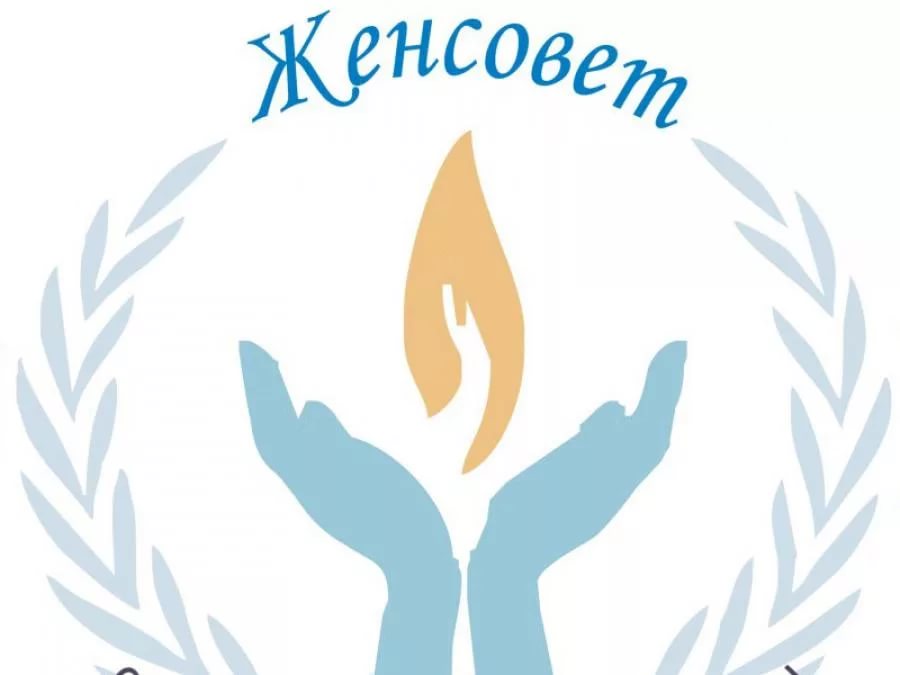                                                              УРМАН-БИШКАДАК-2018   По принятому плану женсовета  сельского поселения Урман-Бишкадакский сельсовет на 2018 год приняли участие в подготовке мероприятия, посвященного Международному Дню 8 марта «Роль женщины в семье»,  в подготовке и проведении  праздника посвященного  Дню Победы. Участвовали  в праздновании Дня Победы (в соответствии с мероприятиями, разработанными оргкомитетом). Поздравляли на дому с Днём Победы тружеников тыла. Чествовавали ветеранов боевых действий. Приняли участие в подготовке и проведении мероприятия «Торжественные проводы в армию и встреча из армии».Подготовили и провели Ярмарку  ко Дню города, субботники на территории поселения. Провели  праздник «День сельской женщины» с чествованием активных женщин общественниц. Ведем пропаганду крепкой семьи. Принимать участие в районных мероприятиях.